Título del trabajo (en letras mayúsculas; puede ir dividido en dos partes, título y subtítulo)(Un buen título debe tener de 10 a12 palabras; debe ser conciso, preciso e informativo; debe decirle al lector exactamente de qué trata el artículo. También debería ayudar a que su artículo sea más visible. Es vital incorporar las palabras clave más relevantes en su título)Nombres y Apellidos completos del autor 1, Nombres y Apellidos completos del autor 2, Nombres y Apellidos completos del autor 3Nombre del docente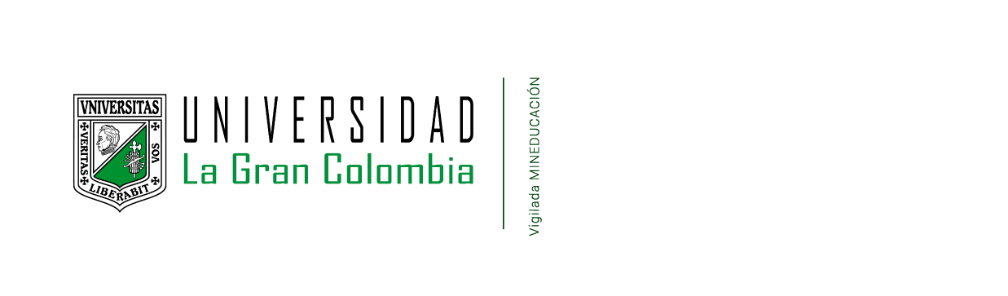 Programa académico, FacultadUniversidadCiudad2024IntroducciónAtención: Para dar inicio al desarrollo de su documento es importante descargar la Guía interactiva Normas APA 7ma. Ed. En el siguiente enlace: http://hdl.handle.net/11396/2377 Introducción: El contenido de un ensayo comienza con una introducción que presenta el problema específico de estudio, o la pregunta problema, y describe la estrategia de investigación para hallar una respuesta. Puesto que la introducción se identifica claramente por su posición en un manuscrito, no lleva un encabezado que indique que es la introducción.Para la elaboración de una introducción pertinente a lo que se desea, se debe realizar la exploración de la importancia del problema, explicando por qué el problema merece que se realicen nuevas investigaciones. Para las investigaciones básicas, la explicación podría incluir la necesidad de resolver cualquier inconsistencia en los resultados de trabajo anteriores y/o de ampliar la investigación de una formulación teórica. Además, se deben describir los trabajos previos, de esta manera se expondrá la literatura relevante relacionada con el tema, pero no se sienta obligado a incluir un recuento histórico exhaustivo. Como tercer criterio, exponga las hipótesis y su correspondencia con el diseño de investigación, después de haber introducido el problema y desarrollado el material con los antecedentes, explique su aproximación a la solución del problema.ArgumentosEs explicarán todas las investigaciones encontradas y que ayudarán a sacar conclusiones. La idea es explicar y responder, con argumentos, todas las preguntas que puedan servir para aclarar el tema y evidenciar la tendencia que quieres exponer al lector. No lleva un encabezado que indique que es los argumentos.Figura 1 (Etiqueta de Figura; debe estar en negrilla y tener su respectivo consecutivo)
Ejemplo de título. El título debe concreto y descriptivo; debe estar en cursiva.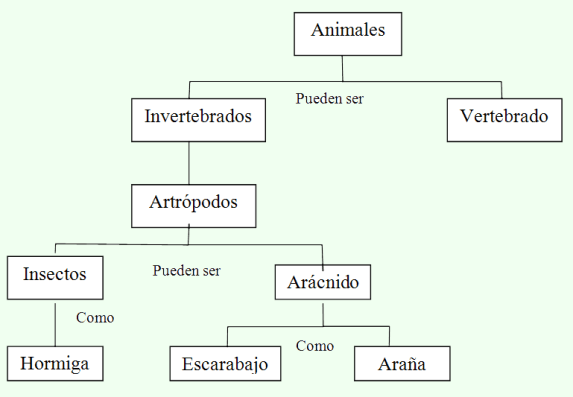 Nota: En la nota se ubica toda la información adicional de la tabla o figura que ayude al lector a entender lo que el autor desea manifestar; no debe incluir información mencionada en el párrafo anterior o posterior a la tabla o figura. Acá se detalla la autoría de la tabla o figura, si fue fuente propia, si se tomó de otra fuente o si se adaptó de algún otro lugar. Ver Guía Interactiva Norma APA/Tablas y figuras.Ej. Adaptación: Adaptado de “nombre del documento o nombre de la entrada del sitio web o nombre del libro o nombre del capítulo”, por Apellido de autor o Entidad, Año. (URL)Ej. Transcripción: tomado de “nombre del documento o nombre de la entrada del sitio web o nombre del libro o nombre del capítulo”, por Apellido de autor o Entidad, Año. (URL)Ej. Creación propia: Elaboración propia.Tabla 1 (Etiqueta de Tabla; debe estar en negrilla y tener su respectivo consecutivo)
Ejemplo de título de tabla. El título debe concreto y descriptivo; debe estar en cursiva.Nota: En la nota se ubica toda la información adicional de la tabla o figura que ayude al lector a entender lo que el autor desea manifestar; no debe incluir información mencionada en el párrafo anterior o posterior a la tabla o figura. Acá se detalla la autoría de la tabla o figura, si fue fuente propia, si se tomó de otra fuente o si se adaptó de algún otro lugar. Ver Guía Interactiva Norma APA/Tablas y figuras.Ej. Adaptación: Adaptado de “nombre del documento o nombre de la entrada del sitio web o nombre del libro o nombre del capítulo”, por Apellido de autor o Entidad, Año. (URL)Ej. Transcripción: tomado de “nombre del documento o nombre de la entrada del sitio web o nombre del libro o nombre del capítulo”, por Apellido de autor o Entidad, Año. (URL)Ej. Creación propia: Elaboración propia.ConclusiónEn la sección sobre la conclusión, resuma los datos recopilados y el análisis de los datos que sean relevantes para el discurso que aparecerá a continuación. Presente con suficiente detalle los datos a fin de justificar las conclusiones. Mencione todos los resultados relevantes, incluso los que van en contra de lo esperado. Asegúrese de incluir tamaños de efecto pequeños (descubrimientos estadísticos no significativos) cuando la teoría prediga tamaños grandes (o estadísticamente significativos. No oculte resultados incómodos por omisión.Atención: Para dar inicio al desarrollo de la Lista de Referencias es importante descargar la Guía interactiva Normas APA 7ma. Ed. En el siguiente enlace: http://hdl.handle.net/11396/2377 Lista de Referencia o BibliografíaAngulo, A. M. (2011). La Pensión de Invalidez en Colombia. La Pensión de Invalidez en Colombia. Bogotá D.C., Cundinamarca., Colombia.: Universidad Libre de Colombia. Asamblea Nacional Constituyente de Francia. (26 de agosto de 1789). Declaración Universal de los Derechos del Hombre y del Ciudadano. https://www.conseil-constitutionnel.fr/sites/default/files/as/root/bank_mm/espagnol/es_ddhc.pdf  Constitución política de Colombia [Const. P.]. (1991). Colombia: Leyer, 2.da ed. 10/02/2020. http://www.secretariasenado.gov.co/senado/basedoc/constitucion_politica_1991.htmlConstitución política de Colombia [Const. P.]. (1991). Colombia: Leyer, 2.da ed. 10/02/2020. http://www.secretariasenado.gov.co/senado/basedoc/constitucion_politica_1991.htmlCorte Constitucional [C.C.], enero 22, 2004, M.P: M. Cepeda. Sentencia T-025/04. Colombia. 10/02/2020. https://www.corteconstitucional.gov.co/relatoria/2004/t-025-04.htmCorte Constitucional [C.C.], enero 23, 2008, M.P: R. Escobar. Sentencia C-030/08. Colombia. 10/02/2020. https://www.corteconstitucional.gov.co/relatoria/2008/c-030-08.htmDec. 2374 / 93, noviembre 30, 1993. Ministerio de Educación Nacional. (Colombia). 10/02/2020. https://www.mineducacion.gov.co/1621/articles-104283_archivo_pdf.pdf Dec. 2613 / 13, noviembre 20, 2013. Ministerio del Interior. (Colombia). 10/02/2020.  https://www.mininterior.gov.co/sites/default/files/11_decreto_2613_de_2013.pdf Ley 70 / 93, agosto 27, 1993. Diario Oficial. [D.O.]: 41.013. (Colombia).10/02/2020.  https://www.acnur.org/fileadmin/Documentos/BDL/2006/4404.pdf?file=fileadmin/Documentos/BDL/2006/4404 Ley 89 / 90, noviembre 25, 1890. Ministerio de Interior. [OIPI]. (Colombia).10/02/2020. https://www.mininterior.gov.co/la-institucion/normatividad/ley-89-de-1890 Naciones Unidas Derechos humanos. (diciembre, 1965). Convención Internacional sobre la Eliminación de todas las Formas de Discriminación Racial. Trabajo presentado en la Asamblea General en su resolución 2106 A (XX). Colombia. https://www.ohchr.org/Documents/ProfessionalInterest/cerd_SP.pdfOrganización de los Estados Americanos. (1994). Convención Interamericana para prevenir, sancionar y erradicar la violencia contra la mujer. Trabajo presentado en la Organización de los Estados Americanos Departamento de Derecho Internacional, Belém. https://www.oas.org/es/mesecvi/convencion.aspOrganización de los Estados Americanos. (noviembre, 1969). Convención americana sobre derechos humanos suscrita en la conferencia especializada interamericana sobre derechos humanos (B-32). Trabajo presentado en la Organización de los Estados Americanos Departamento de Derecho Internacional, Costa Rica. https://www.oas.org/dil/esp/tratados_b-32_convencion_americana_sobre_derechos_humanos.htm Presidente de la Republica. (2010). Garantía del derecho fundamental a la consulta previa de los grupos étnicos nacionales. Directiva Presidencial no. 1 (p.1–7). Colombia. Recuperado de https://www.mininterior.gov.co/sites/default/files/13_directiva_presidencial_01_de_2010.pdf Presidente de la Republica. (2013). Guía para la realización de consulta previa. Directiva Presidencial no. 10 (p.1–26). Colombia. https://www.mininterior.gov.co/sites/default/files/12_directiva_presidencial_ndeg_10_del_07_de_noviembre_2013_4.pdfRodríguez Mesa, R. (2019). Tratado Sobre Seguridad Social. Universidad Del Norte. Https://Ugc.Elogim.Com:3107/Es/Ereader/Ugc/122380?Page=64 Velásquez, M, (2007). El Sistema Pensional Colombiano. Señal Editora. Medellín Colombia.PaísIdiomaAutorColombiaEspañolGabriel García MárquezPerúEspañolIsabel AllendeChileEspañolPablo NerudaArgentinaEspañolJulio Cortázar